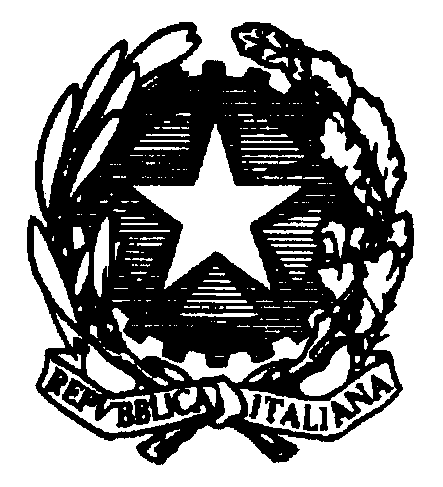 Ministero dell’istruzione, dell’università e della ricercaIC “R. Franceschi”Via Concordia, 2/4 – 20090 Trezzano sul Naviglio (MI)Tel. 02 48402046 – Fax  02 48490197E-Mail:icfranceschitrezzano@libero.itINCONTRI DOCENTI GENITORI SCUOLA SECONDARIA 1 GRADOA.S. 2017/18NOVEMBREMARTEDI’ 14CONSIGLI DI CLASSE APERTI AI GENITORI		SEZ. A-B-C17.30-18.00 CL.318.00-18.30 CL. 218.30-19.00 CL. 1NOVEMBREMARTEDI’ 21CONSIGLI DI CLASSE APERTI AI GENITORI		SEZ. D-E-F-G-17.30-18.00 CL.318.00-18.30 CL. 218.30-19.00 CL. 1DICEMBREMARTEDI’ 12COLLOQUI INDIVIDUALI + CONSEGNA CONSIGLIO ORIENTATIVO CL. 3 H. 16.30/18.30SEZ. A-B-CDICEMBREMARTEDI’ 19COLLOQUI INDIVIDUALI + CONSEGNA CONSIGLIO ORIENTATIVO CL. 3 H. 16.30/18.30SEZ. D-E-F-GMARZOMARTEDI’ 6CONSIGLI DI CLASSE APERTI AI GENITORI		SEZ. A-B-C17.30-18.00 CL.318.00-18.30 CL. 218.30-19.00 CL. 1MARZOMARTEDI’ 13CONSIGLI DI CLASSE APERTI AI GENITORI		SEZ. D-E-F-G-17.30-18.00 CL.318.00-18.30 CL. 218.30-19.00 CL. 1MAGGIOMARTEDI’ 8COLLOQUI INDIVIDUALI H. 16.30/18.30SEZ. A-B-CMAGGIOMERCOLEDI’ 9COLLOQUI INDIVIDUALI H. 16.30/18.30SEZ. D-E-F-G